Smlouva o spolupráci v oblasti zprostředkování a správě pojištěníKlientMakléř(dále Makléř a Klient společně dále jen „Smluvní strany" a jednotlivě dále jen „Smluvní strana")uzavírají níže uvedeného dne, měsíce a roku v souladu s ustanovením § 1746 odst. 2. zákona č.89/2012 Sb., občanský zákoník, ve znění pozdějších předpisů (dále jen „Občanský zákoník") a ustanovením § 12 zákona č.170/2018 Sb., o distribuci pojištění a zajištění, ve znění pozdějších předpisů (dále jen „Zákon o distribuci pojištění") tuto smlouvu (dále jen „Smlouva"):Předmět SmlouvyPředmětem této Smlouvy je závazek Makléře dle Rozsahu služeb sjednaného v Příloze 1 (dále jen „Rozsah služeb") poskytovat Klientovi odborné poradenství a doporučení v souvislosti s pojištěním Klienta, zprostředkovávat sjednání a uzavření pojistných a zajistných smluv či zajistit správu Makléřem zprostředkovaných nebo Makléři do správy předaných pojistných smluv ve prospěch Klienta (dále jen „Pojištění"), zabezpečovat pomoc při správě Pojištění včetně inkasa pojistného a zajistného a doporučovat provedení změn Pojištění, obnovení či jeho ukončení. Pojistnými smlouvami předanými Makléři do správy se rozumí pojistné smlouvy předané Makléři Klientem po předchozí vzájemné dohodě o jejich převzetí do správy.Předmětem Smlouvy je dále závazek Makléře poskytovat Klientovi veškerou pomoc a součinnost při uplatňování práv z Pojištění dle Rozsahu služeb. Makléř je oprávněn přijímat pojistné plnění od pojišťovny nebo zajišťovny pouze na základě Klientova zmocnění.Makléř po dohodě s Klientem poskytne Klientovi doplňkové služby nad rámec Rozsahu služeb (dále jen „Doplňkové služby"). Rozsah Doplňkových služeb a odměna Makléře za Doplňkové služby budou ujednány v dodatku či v příloze Smlouvy, případně bude-li to vyžadovat charakter Doplňkové služby samostatnou smlouvou.Poskytování služeb Makléře se řídí Smluvními podmínkami poskytování služeb Makléře (dále jen „Smluvní podmínky"), se kterým byl Klient seznámen. Pokud Smlouva a Smluvní podmínky jsou v rozporu, má ujednání Smlouvy přednost před ustanovením Smluvních podmínek.Povinnosti Makléře1} Makléř se zavazuje vykonávat veškerou činnost dle této Smlouvy s odbornou péčí a odbornými znalostmi, kvalifikovaně, čestně, spravedlivě, podle požadavků Klienta a v jeho nejlepším zájmu, v souladu s touto Smlouvou a zejména v souladu s příslušnými ustanoveními Zákona o distribuci pojištění.Makléř se zavazuje k aktuálně platným Pojištěním Klienta a při obnově Pojištění Klienta poskytovat služby v sjednaném Rozsahu služeb a Doplňkových služeb.Makléř se zavazuje postupovat při zařizování záležitostí podle této Smlouvy dle pokynů Klienta a v souladu s jeho zájmy. Makléř je povinen oznámit Klientovi všechny okolnosti, které zjistil při zařizování záležitostí a jež mohou mít vliv na změnu pokynu Klienta, Od pokynu Klienta se může Makléř odchýlit jen, je-li to nezbytné v zájmu Klienta a Makléř nemůže z objektivních důvodů včas obdržet jeho souhlas. Makléř se zavazuje bez zbytečného odkladu písemně informovat Klienta, že se při zařizování jeho záležitostí dle této Smlouvy odchýlil od jeho pokynu a písemně sdělit Klientovi veškeré potřebné informace a detaily týkající se odchylného postupu Makléře. Má se za to, že Klient překročení schválil, pokud neoznámí Makléři svůj nesouhlas do 5 (slovy: pěti) pracovních dní ode dne, co mu bylo písemné oznámení Makléře o takovém jednání prokazatelně doručeno.Prohlášení a povinnosti KlientaKlient se zavazuje:Vystavit Makléři plnou moc k zastupování Klienta pro plnění úkolů spojených s činností Makléře dle této Smlouvy;Nejednat v otázkách předmětu této Smlouvy přímo s pojišťovnou či zajišťovnou;Poskytovat Makléři v rámci dohodnutých lhůt informace a dokumentaci o riziku, které Makléř pro jednání s pojišťovnami a zajišťovnami v rozumné a dostačující míře vyžaduje;Včas informovat Makléře o změnách rizika vždy, když se o nich v rámci své činnosti dozví (nejlépe před faktickou realizací takových změn), aby, bude-li to nutné, měl Makléř možnost informovat pojišťovnu;Poskytovat v potřebné míře součinnost požadovanou Makléřem, včetně určení kontaktních osob ze strany Klienta, aby měl Makléř možnost prostřednictvím těchto kontaktních osob vykonávat své povinnosti ujednané touto Smlouvou;Poskytovat Makléři podstatné a úplné informace potřebné pro výkon činnosti dle této Smlouvy, Nesdělení některých skutečností může vést k odstoupení pojišťovny od Pojištění nebo odmítnutí plnění;Hradit pojistné ve lhůtě uvedené ve faktuře Makiéře či předpisu pojistného od pojišťovny;Bez zbytečného odkladu zkontrolovat veškeré dokumenty, které obdržel od Makléře nebo od pojišťovny. Na základě kontroly těchto dokumentů je Klient povinen Makléře bez zbytečného odkladu upozornit na veškeré skutečnosti, které jsou v rozporu s instrukcemi či požadavky Klienta;Dodržovat veškerá práva a povinnosti vyplývající ze smluvního vztahu založeného na základě zprostředkovaného Pojištění;Jednat v otázkách předmětu této Smlouvy výhradně prostřednictvím Makléře.Smluvní strany prohlašují, že uzavírají tuto Smlouvu jako podnikatelé.Odměna MakléřeZa činnost Makléře dle této Smlouvy se sjednává odměna, která je jako provize vyplácena pojišťovnou nebo zajišťovnou, a to v případě, že Klient uzavře pojistnou smlouvu prostřednictvím Makléře.V případě, že Klient ukončí tuto Smlouvu v průběhu prvního pojistného roku zprostředkovaného Pojištění z jiného důvodu než pro porušení povinností Makléře, zavazuje se Klient poskytnout veškerou potřebnou součinnost k vyplacení sjednané provize ze strany pojišťovny nebo zajišťovny,Duševní vlastnictví a mlčenlivostÚdaje, které si Smluvní strany sdělily za účelem uzavření této Smlouvy, se považují za důvěrné ve smyslu ustanovení § 1730 Občanského zákoníku.Jakékoliv podklady, informace a materiály ze vzájemné spolupráce dle této Smlouvy (dále jen „Informace") zpracované či poskytnuté si Smluvními stranami jsou považovány za obchodní tajemství dle ustanovení § 504 Občanského zákoníku. Smluvní strany se zavazují zachovávat vůči třetím osobám mlčenlivost o Informacích týkajících se druhé Smluvní strany. Smluvní strany jsou oprávněny poskytnout, sdělit nebo zpřístupnit třetí straně Informace pouze (i) po předchozím souhlasu druhé Smluvní strany, (ii) při pínění povinnosti stanovené právním předpisem či rozhodnutím orgánu veřejné moci nebo (iii) za účelem plnění této Smlouvy a uplatnění práv z této Smlouvy,Makléř je vlastníkem všech Informací poskytnutých Klientovi (zejména pojistný program či jeho návrh, analýza pojistných smluv Klienta, riziková zpráva, přístup do webových aplikací či databází Makléře a informace z nich získané). Klient je oprávněn využít Informace zpracované čí poskytnuté Makléřem pouze pro sebe a není oprávněn je zpřístupnit třetí straně, s výjimkou jiných odborných poradců Klienta, jako např. banky, advokáti či advokátní kanceláře, techničtí poradci, apod., kteří jsou povinni dodržovat mlčenlivost ve stejném rozsahu. Výjimka se netýká jiných pojišťovacích zprostředkovatelů (makléřů, agentů atp.). Po ukončení této Smlouvy Klient není oprávněn užívat webové aplikace či databáze Makléře.Závěrečná ustanoveníSmlouva nabývá účinnosti okamžikem jejího podpisu poslední ze Smluvních stran. Smlouva se sjednává na dobu neurčitou, a lze ji ukončit výpovědí s tříměsíční výpovědní dobou kteroukoliv Smluvní stranou bez udání důvodu. Výpovědní doba počíná běžet od prvního dne měsíce následujícího po obdržení výpovědi druhou Smluvní stranou.Klient je oprávněn odvolat plnou moc udělenou Makléři pouze z důvodu ukončení této Smlouvy. Odvolání plné moci je účinné dnem ukončení této Smlouvy.Zánikem této Smlouvy však nezanikají ujednání, která mají vzhledem ke své povaze zavazovat Smluvní strany i po zániku této Smlouvy.Pokud dojde ke sjednání pojistné smlouvy Klienta prostřednictvím Makléře, Klient souhlasí, že Makléř je oprávněn uvádět jeho jméno, logo a základní všeobecné informace o předmětu a rozsahu pojištění bez uvádění konkrétních parametrů pojištění či citlivých údajů o Klientovi či jeho majetku, při prezentaci obchodní činnosti Makléře na webových prezentacích, marketingových materiálech a obchodních nabídkách Makléře a zprošťuje Makléře v tomto rozsahu povinnosti mlčenlivosti.Smluvní strany ujednávají, že mohou spolu komunikovat i elektronicky, a to na následující emailovéadresy kontaktních osob Smluvních stran: emailové adresy kontaktních osob Klienta: skaiickv@vodarnakaranv.cz:	emailové adresy kontaktních osob Makléře:marketa.bilanova@marsh.com: barbora.marsikova@marsh.com: kamil.faldvn@marsh.com. Tím není dotčeno ustanovení článku VI. odst. 12) níže. Povinné informace a záznamy zjednání poskytne Makléř Klientovi na trvalém nosiči dat a na žádost Klienta také v listinné podobě.Je-li nebo stane-li se některé ustanovení této Smlouvy neplatným, nevymahatelným nebo neúčinným, nedotýká se tato neplatnost, nevymahatelnost či neúčinnost ostatních ustanovení této Smlouvy. Smluvní strany se zavazují nahradit do 5 (pěti) pracovních dnů po doručení výzvy druhé Smluvní strany neplatné, nevymahatelné nebo neúčinné ustanovení ustanovením platným, vymahatelným a účinným se stejným nebo obdobným obchodním a právním smyslem, případně uzavřít novou smlouvu.Veškeré případné spory mezi Smluvními stranami budou řešeny v prvé řadě smírně a dohodou. V případě neúspěchu těchto jednání se kterákoli ze Smluvních stran může obrátit na soud České republiky.Smluvní strany prohlašují, že tato Smlouva byla sepsána dle jejich pravé a svobodné vůle, projevy vůle obou Smluvních stran byly učiněny vážně a srozumitelně, nikoli v omylu nebo tísni, a na důkaz toho připojují níže své podpisy.Součástí Smlouvy jsou její Přílohy v ní uvedené.Klient před podpisem této Smlouvy převzal od Makléře Základní informace o zpracování osobních údajů a byl s těmito informacemi seznámen. Klient potvrzuje, že informoval o zpracování osobních údajů všechny subjekty údajů, jejichž osobní údaje Makléři poskytuje, že je oprávněn k předání jejich údajů a že získal jejich souhlas, je-li k předání nezbytný.Tato Smlouva počínaje dnem své účinnosti nahrazuje jakoukoliv případnou předchozí smluvní úpravu vzájemného vztahu mezi Klientem a Makléřem s obdobným předmětem plnění.Tato Smlouva, jakož i Smluvní podmínky můžou být měněny anebo doplňovány pouze písemnými dodatky podepsanými oběma Smluvními stranami.Tato Smlouva a je sepsána ve dvou vyhotoveních, z nichž každá Smluvní strana obdrží jeden výtisk.Příloha 1 - Rozsah služebVodárna Káraný, a.s.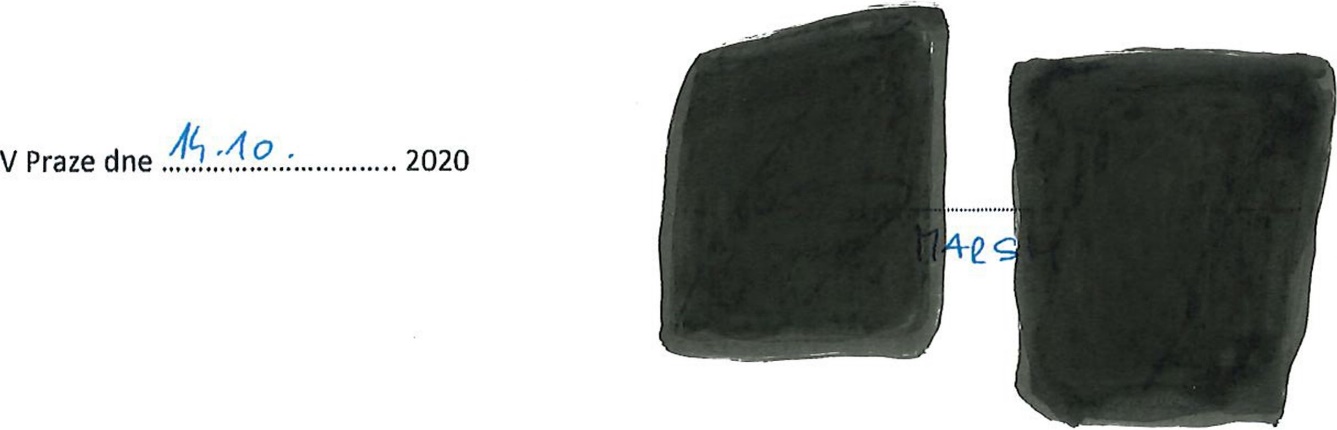 Příloha č. 1 - ROZSAH SLUŽEBUvedené služby jsou poskytované Makléřem v rámci Smlouvy, Makléř po dohodě s Klientem může poskytnout Klientovi doplňkové služby nad rámec Rozsahu služeb ujednaného v tomto přehledu (dále jen „Doplňkové služby"). Rozsah Doplňkových služeb a odměna Makléře za Doplňkové služby budou pak ujednány v dodatku či v příloze Smlouvy, případně bude-li to vyžadovat charakter Doplňkové služby samostatnou smlouvou.Služby v souvislosti se sjednáním a správou pojištěníProvedení analýzy stávajícího pojištění;Zpracování a předložení návrhů pojistných programů dle požadavků Klienta;Příprava a projednání strategie umístění pojištění, včetně výběru a odsouhlasení pojistitelů;Oslovení vybraných pojistitelů s poptávkou pojištění;Vyhodnocení získaných nabídek s doporučením nejvhodnějšího řešení;Zajištění sjednání a uzavření pojistných smluv s vybraným pojistitelem dle podmínek odsouhlasených Klientem a provedení řádné kontroly jejich správnosti, případně zajištění vystavení předběžného pojistného krytí;Na vyžádání Klienta vystavení a předání pojistných certifikátů;® Projednání požadavků týkajících se obnovy (aktualizace) pojištění a odsouhlasení jejich rozsahu s Klientem;Průběžné informování klienta telefonicky a/nebo elektronickou poštou o probíhajících jednáních týkajících se sjednání, obnovy nebo změny pojištění;Poskytování konzultací v souvislosti s pojištěním;Poskytování konzultací o vývoji pojistného trhu včetně informování o nových pojistných produktech a zveřejněných finančních údajích pojišťoven či zajišťoven (finanční výkazy, rating);Informování Klienta o změnách v pojistných produktech v souvislosti se změnami právních předpisů, které mají nebo mohou mít vliv na pojistné zájmy Klienta;Na vyžádání Klienta vypracování přehledu pojistných událostí;Poskytování asistence při likvidaci veškerých pojistných událostí ve vztahu k rozsahu pojistného krytí, povaze a rozsahu informací požadovaných k vyřízení pojistných událostí a kroků nezbytných k omezení rozsahu škod, pomoc při uplatňování práv ze zprostředkovaných a spravovaných pojistných smluv;Inkasování pojistného od Klienta, vratký pojistného či výplaty pojistného plnění od pojišťovny výhradně na zvlášť k tomu zřízené a od vlastního hospodaření oddělené bankovní účty;Příprava záznamů z jednání s Klientem;právu Makléře, certifikát platného pojištění profesní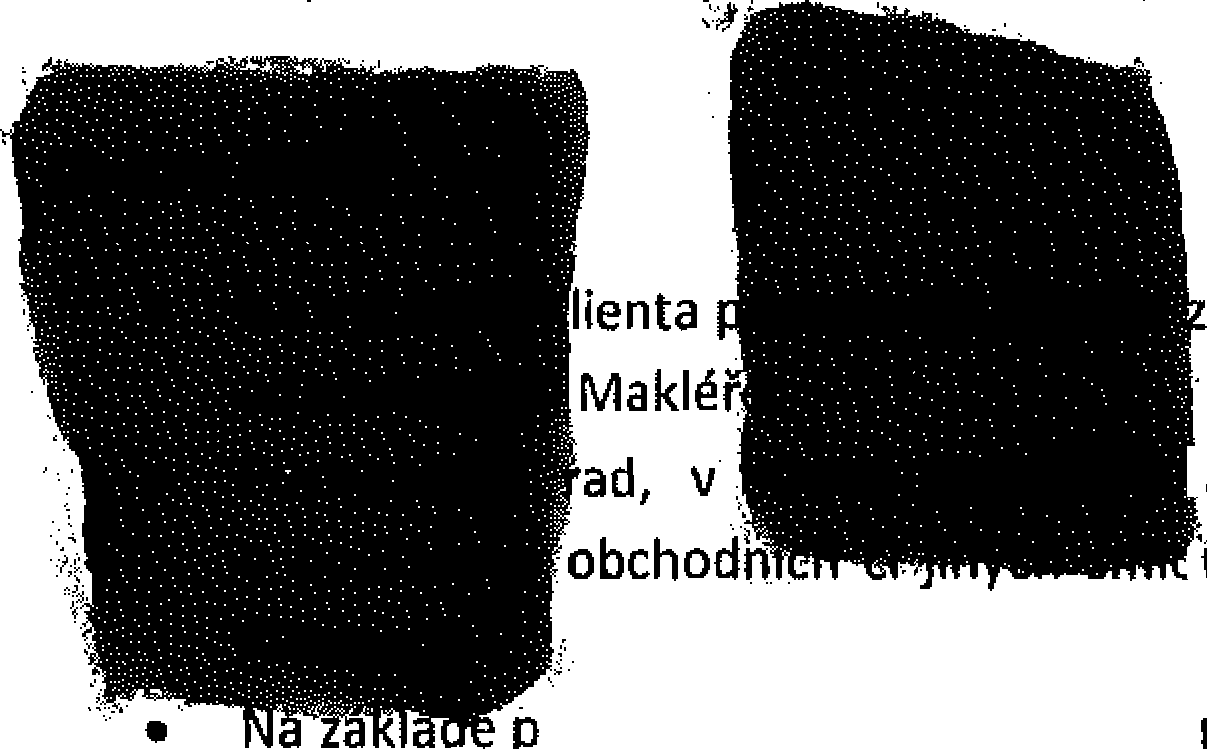 ialostí Makléře, o důležitých aspektech ujednání síiivách uzavíraných nebo připravovaných k uzavření požadavků Klienta realizovat pro pracovníky Klienta školení v oblasti pojištění.Společnost:Vodárna Káraný, a.s.Sídlo:Žatecká 110/2, Staré Město, 110 00 Praha 1Zastupuje:Jan Kučera, předseda představenstvaMgr. Marek Skalický, člen představenstvaU. W d0£OIČO / DIČ:29148 995 / CZ29148995	,U. W d0£OBank. spojení:2108457431/2700	CU. W d0£OČíslo účtu:UniCredit Bank Czech Republic, a.s.	\J	'Zapsaná v obchodním rejstříku vedeném Městským soudem v Praze, spisová značka B 18857.(dále jen "Klient")Zapsaná v obchodním rejstříku vedeném Městským soudem v Praze, spisová značka B 18857.(dále jen "Klient")Zapsaná v obchodním rejstříku vedeném Městským soudem v Praze, spisová značka B 18857.(dále jen "Klient")Společnost:MARSH, s.r.o.Sídlo:Vinohradská 2828/151, Žižkov, 130 00 Praha 3Zastoupuje:ing. Marek Kalbáč (jednatel)Ing. Petr Báný (jednatel)IČO/DIČ:45306541 / CZ699003499Bank. spojení:Citibank Europe plc, organizační složkaČísla účtů:2049900308/2600 (svěřovací)2049900404/2600 (korporátní)Zapsaná v obchodnímrejstříku vedeném Městským soudem v Praze, spisová značka C 7847,(dále jen „Makléř")